1 ритмика от 28.04.Ссылка на видеоурок: 1 ритмика 5 неделя - YouTubeПродолжаем осваивать музыкальный размер четыре четверти.1) Запишите хорошо проученный номер на видео и пришлите мне.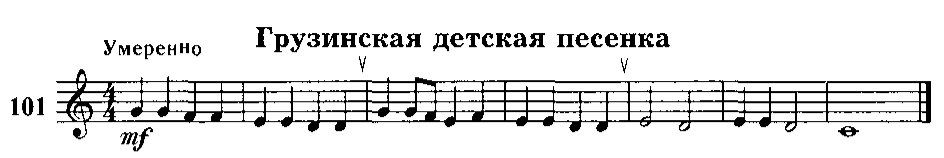 Как мы работаем с номером:1. Разбираем ритм, проговариваем нотки в нужном ритме с дирижированием.2. Настраиваемся в тональности (поём гамму, Т5/3, делаем опевание устойчивых ступеней).3. Поём этот номер с дирижированием несколько раз.4. Записываем на видео и присылаем мне.Задания по ритмике принимаются по вторник включительно!!!Выполненное задание пришлите мне по адресу vcherashnyaya-distant2020@yandex.ru. В письме не забудьте указать имя и фамилию.